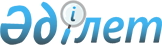 Мәслихаттың 2014 жылғы 24 желтоқсандағы № 259 "Лисаков қаласының 2015-2017 жылдарға арналған бюджеті туралы" шешіміне өзгерістер мен толықтырулар енгізу туралыҚостанай облысы Лисаков қаласы мәслихатының 2015 жылғы 21 қазандағы № 362 шешімі. Қостанай облысының Әділет департаментінде 2015 жылғы 23 қазанда № 5955 болып тіркелді

      Қазақстан Республикасының 2008 жылғы 4 желтоқсандағы Бюджет кодексінің 106-бабына сәйкес Лисаков қалалық мәслихаты ШЕШІМ ҚАБЫЛДАДЫ:



      1. Мәслихаттың 2014 жылғы 24 желтоқсандағы № 259 «Лисаков қаласының 2015-2017 жылдарға арналған бюджеті туралы» шешіміне (Нормативтік құқықтық актілерді мемлекеттік тіркеу тізілімінде 5285 нөмірімен тіркелген, 2015 жылғы 29 қаңтарда, 5 ақпанда «Лисаковская новь» газетінде жарияланған) мынадай өзгерістер мен толықтырулар енгізілсін:



      көрсетілген шешімнің 1-тармағы жаңа редакцияда жазылсын:

      «1. Лисаков қаласының 2015 - 2017 жылдарға арналған бюджеті тиісінше 1, 2 және 3-қосымшаларға сәйкес, оның ішінде 2015 жылға мынадай көлемдерде бекітілсін:

      1) кірістер – 3141510,1 мың теңге, оның ішінде:

      салықтық түсімдер бойынша – 2137475,0 мың теңге;

      салықтық емес түсімдер бойынша – 15850,0 мың теңге;

      негізгі капиталды сатудан түсетін түсімдер бойынша – 20257,0 мың теңге;

      трансферттердің түсімдері бойынша – 967928,1 мың теңге;

      2) шығындар – 3068712,1 мың теңге;

      3) таза бюджеттiк кредиттеу – 1603,8 мың теңге, оның ішінде:

      бюджеттік кредиттер – 1603,8 мың теңге;

      бюджеттік кредиттерді өтеу – 0,0 теңге;

      4) қаржы активтерімен операциялар бойынша сальдо – 92368,0 мың теңге, оның ішінде:

      қаржы активтерді сатып алу – 92368,0 мың теңге;

      5) бюджет тапшылығы (профициті) – -21173,8 мың теңге;

      6) бюджет тапшылығын қаржыландыру (профицитін пайдалану) – 21173,8 мың теңге.»;



      көрсетілген шешімнің 4, 5, 6, 7-тармақтары жаңа редакцияда жазылсын:

      «4. 2015 жылға арналған Лисаков қаласы әкімдігінің резерві 0 теңге құрайтыны ескерілсін.

      5. 2015 жылға арналған Лисаков қаласының бюджетінде облыстық бюджеттен ағымдағы нысаналы трансферттер көзделгені ескерілсін, оның ішінде:

      жетім баланы (жетім балаларды) және ата-анасының қамқорлығынсыз қалған баланы (балаларды) асырап алғаны үшін Қазақстан азаматтарына біржолғы ақша қаражатын төлеуге 298,2 мың теңге сомасында;

      аудандар мен қалалардың деңгейінде ақшалай қаражатты ағымдағы шотқа аудару жолымен патронат тәрбиешілердің еңбекақылары бойынша функцияларды беруге байланысты патронат тәрбиешілерге берілген баланы (балаларды) асырап бағу берілген баланы (балаларды) асырап бағуға 5837,0 мың теңге сомасында;

      Ұлы Отан соғысының қатысушылары мен мүгедектерінің тұрмыстық қажеттіліктеріне әлеуметтік көмекті алтыдан онға дейін айлық есептік көрсеткіштерге ұлғайтуға 1966,2 мың теңге сомасында;

      тұрғын үй көмегін көрсетуге 10461,0 мың теңге сомасында;

      қоғамдық жұмыстарға төлеуге 2600,0 мың теңге сомасында;

      «Қазақстан Республикасы Президентінен «Менің Отаным - Қазақстан. Моя Родина – Казахстан» атты бірінші сынып оқушысына сыйлық» оқу құралын сатып алуға және жеткізуге 424,3 мың теңге сомасында;

      күтілетін кіріс бөлігінің орындалмауына байланысты шығындарды өтеуге 245530,0 мың теңге сомасында.

      6. 2015 жылға арналған Лисаков қаласының бюджетінде облыстық бюджеттен нысаналы даму трансферттері көзделгені ескерілсін, оның ішінде:

      білім беру объектiлерін салу және реконструкциялауға 57427,0 мың теңге сомасында;

      сумен жабдықтау және су бұру жүйелерін дамытуға 4642,0 мың теңге сомасында.

      7. 2015 жылға арналған Лисаков қаласының бюджетінде республикалық бюджеттен ағымдағы нысаналы трансферттер көзделгені ескерілсін, оның ішінде:

      мектепке дейінгі білім беру ұйымдарында мемлекеттік білім беру тапсырысын іске асыруға 20057,0 мың теңге сомасында;

      үш деңгейлі жүйе бойынша біліктілікті арттырудан өткен мұғалімдерге төленетін еңбекақыны арттыруға 39667,0 мың теңге сомасында;

      мемлекеттік атаулы әлеуметтік көмек төлеуге 109,0 мың теңге сомасында;

      18 жасқа дейінгі балаларға мемлекеттік жәрдемақылар төлеуге 143,0 мың теңге сомасында;

      халықты әлеуметтік қорғауға және оған көмек көрсетуге 55214,0 мың теңге сомасында;

      Ұлы Отан соғысындағы Жеңістің жетпіс жылдығына арналған іс-шараларды өткізуге 20271,0 мың теңге сомасында;

      мемлекеттік мекемелердің мемлекеттік қызметшілер болып табылмайтын жұмыскерлерінің, сондай-ақ жергілікті бюджеттерден қаржыландырылатын мемлекеттік қазыналық кәсіпорындар жұмыскерлерінің лауазымдық айлықақыларына ерекше еңбек жағдайлары үшін ай сайынғы үстемеақы төлеуге 71809,0 мың теңге сомасында;

      азаматтық хал актілерін тіркеу бөлімдерінің штат санын ұстауға 1269,4 мың теңге сомасында;

      агроөнеркәсіптік кешеннің жергілікті атқарушы органдарының бөлімшелерін ұстауға 3503,0 мың теңге сомасында;

      мынадай:

      жобаларды іске асыру үшін банктердің кредиттері бойынша пайыздық мөлшерлемені субсидиялау 1428,0 мың теңге сомасында;

      ағымдағы жайластыру 129707,0 мың теңге сомасында, бағыттары бойынша іске асырылатын Өңірлерді дамытудың 2020 жылға дейінгі бағдарламасы шеңберінде моноқалалардағы ағымдағы іс-шараларды іске асыруға 131135,0 мың теңге жалпы сомасында.»;



      көрсетілген шешімнің 1 және 5-қосымшалары осы шешімнің 1 және 2-қосымшаларына сәйкес жаңа редакцияда жазылсын;



      көрсетілген шешім мынадай мазмұндағы 11-1-тармақпен толықтырылсын:

      «11-1. 2015 жылға жергілікті өзін-өзі басқару органдарына берілетін трансферттердің Лисаков қаласының ауылдары, кенттері арасында бөлінуі осы шешімнің 6-қосымшасына сәйкес бекітілсін.»;



      көрсетілген шешім осы шешімнің 3-қосымшасына сәйкес 6-қосымшамен толықтырылсын.



      2. Осы шешім 2015 жылғы 1 қаңтардан бастап қолданысқа енгізіледі.      Кезектен тыс

      сессияның төрағасы                         Д. Мироненко      Қалалық

      мәслихат хатшысы                           Г. Жарылқасымова      КЕЛІСІЛДІ      «Лисаков қаласы әкімдігінің

      экономика және бюджеттік

      жоспарлау бөлімі» мемлекеттік

      мекемесінің басшысы

      __________________ Н. Турлубекова

      2015 жылғы 21 қазан

Мәслихаттың        

2015 жылғы 21 қазандағы   

№ 362 шешіміне       

1-қосымша          Мәслихаттың        

2014 жылғы 24 желтоқсандағы  

№ 259 шешіміне       

1-қосымша           Лисаков қаласының 2015 жылға арналған бюджеті

Мәслихаттың        

2015 жылғы 21 қазандағы   

№ 362 шешіміне       

2-қосымша          Мәслихаттың        

2014 жылғы 24 желтоқсандағы  

№ 259 шешіміне       

5-қосымша          2015 жылға арналған кент, ауыл, ауылдық округ әкімі

аппараттарының бюджеттік бағдарламаларының тізбесі

Мәслихаттың        

2015 жылғы 21 қазандағы   

№ 362 шешіміне       

3-қосымша          Мәслихаттың        

2014 жылғы 24 желтоқсандағы  

№ 259 шешіміне       

6-қосымша           Лисаков қаласының ауылдары, кенттері арасында

жергілікті өзін-өзі басқару органдарына 2015 жылға арналған

трансферттерді бөлу
					© 2012. Қазақстан Республикасы Әділет министрлігінің «Қазақстан Республикасының Заңнама және құқықтық ақпарат институты» ШЖҚ РМК
				СанатыСанатыСанатыСанатыСомасы,

мың теңгеСыныбыСыныбыСыныбыСомасы,

мың теңгеIшкi сыныбыIшкi сыныбыСомасы,

мың теңгеАтауыСомасы,

мың теңгеІ. Кірістер3141510,11Салықтық түсімдер2137475,0101Табыс салығы709624,01012Жеке табыс салығы709624,0103Әлеуметтiк салық521035,01031Әлеуметтiк салық521035,0104Меншiкке салынатын салықтар227396,01041Мүлiкке салынатын салықтар139449,01043Жер салығы8862,01044Көлiк құралдарына салынатын салық79085,0105Тауарларға, жұмыстарға және қызметтерге салынатын iшкi салықтар666730,01052Акциздер423815,01053Табиғи және басқа да ресурстарды пайдаланғаны үшiн түсетiн түсiмдер213418,01054Кәсiпкерлiк және кәсiби қызметтi жүргiзгенi үшiн алынатын алымдар28630,01055Ойын бизнесіне салық867,0108Заңдық маңызы бар әрекеттерді жасағаны және (немесе) оған уәкілеттігі бар мемлекеттік органдар немесе лауазымды адамдар құжаттар бергені үшін алынатын міндетті төлемдер12690,01081Мемлекеттік баж12690,02Салықтық емес түсiмдер15850,0201Мемлекеттік меншіктен түсетін кірістер14854,02015Мемлекет меншігіндегі мүлікті жалға беруден түсетін кірістер13030,02017Мемлекеттік бюджеттен берілген кредиттер бойынша сыйақылар1162,02019Мемлекет меншігінен түсетін басқа да кірістер662,0202Мемлекеттік бюджеттен қаржыландырылатын мемлекеттік мекемелердің тауарларды (жұмыстарды, қызметтерді) өткізуінен түсетін түсімдер55,02021Мемлекеттік бюджеттен қаржыландырылатын мемлекеттік мекемелердің тауарларды (жұмыстарды, қызметтерді) өткізуінен түсетін түсімдер55,0204Мемлекеттік бюджеттен қаржыландырылатын, сондай-ақ Қазақстан Республикасы Ұлттық Банкінің бюджетінен (шығыстар сметасынан) ұсталатын және қаржыландырылатын мемлекеттік мекемелер салатын айыппұлдар, өсімпұлдар, санкциялар, өндіріп алулар3,02041Мұнай секторы ұйымдарынан түсетін түсімдерді қоспағанда, мемлекеттік бюджеттен қаржыландырылатын, сондай-ақ Қазақстан Республикасы Ұлттық Банкінің бюджетінен (шығыстар сметасынан) ұсталатын және қаржыландырылатын мемлекеттік мекемелер салатын айыппұлдар, өсімпұлдар, санкциялар, өндіріп алулар3,0206Басқа да салықтық емес түсiмдер938,02061Басқа да салықтық емес түсiмдер938,03Негізгі капиталды сатудан түсетін түсімдер20257,0301Мемлекеттік мекемелерге бекітілген мемлекеттік мүлікті сату13130,03011Мемлекеттік мекемелерге бекітілген мемлекеттік мүлікті сату13130,0303Жердi және материалдық емес активтердi сату7127,03031Жерді сату2852,03032Материалдық емес активтерді сату4275,04Трансферттердің түсімдері967928,1402Мемлекеттiк басқарудың жоғары тұрған органдарынан түсетiн трансферттер967928,14022Облыстық бюджеттен түсетiн трансферттер967928,1Функционалдық топФункционалдық топФункционалдық топФункционалдық топФункционалдық топСомасы,

мың теңгеКіші функцияКіші функцияКіші функцияКіші функцияСомасы,

мың теңгеБюджеттік бағдарламалардың әкiмшiсiБюджеттік бағдарламалардың әкiмшiсiБюджеттік бағдарламалардың әкiмшiсiСомасы,

мың теңгеБағдарламаБағдарламаСомасы,

мың теңгеАтауыСомасы,

мың теңгеII. Шығыстар3068712,101Жалпы сипаттағы мемлекеттiк қызметтер149895,41Мемлекеттiк басқарудың жалпы функцияларын орындайтын өкiлдi, атқарушы және басқа органдар101412,4112Аудан (облыстық маңызы бар қала) мәслихатының аппараты13093,0001Аудан (облыстық маңызы бар қала) мәслихатының қызметін қамтамасыз ету жөніндегі қызметтер12824,0003Мемлекеттік органның күрделі шығыстары269,0122Аудан (облыстық маңызы бар қала) әкімінің аппараты65920,4001Аудан (облыстық маңызы бар қала) әкімінің қызметін қамтамасыз ету жөніндегі қызметтер64810,4003Мемлекеттік органның күрделі шығыстары1110,0123Қаладағы аудан, аудандық маңызы бар қала, кент, ауыл, ауылдық округ әкімінің аппараты22399,0001Қаладағы аудан, аудандық маңызы бар қала, кент, ауыл, ауылдық округ әкімінің қызметін қамтамасыз ету жөніндегі қызметтер22399,02Қаржылық қызмет22057,0452Ауданның (облыстық маңызы бар қаланың) қаржы бөлімі22057,0001Ауданның (облыстық маңызы бар қаланың) бюджетін орындау және коммуналдық меншігін басқару саласындағы мемлекеттік саясатты іске асыру жөніндегі қызметтер16783,0003Салық салу мақсатында мүлікті бағалауды жүргізу4265,0010Жекешелендіру, коммуналдық меншікті басқару, жекешелендіруден кейінгі қызмет және осыған байланысты дауларды реттеу629,0018Мемлекеттік органның күрделі шығыстары380,05Жоспарлау және статистикалық қызмет14024,0453Ауданның (облыстық маңызы бар қаланың) экономика және бюджеттік жоспарлау бөлімі14024,0001Экономикалық саясатты, мемлекеттік жоспарлау жүйесін қалыптастыру және дамыту саласындағы мемлекеттік саясатты іске асыру жөніндегі қызметтер14024,09Жалпы сипаттағы өзге де мемлекеттiк қызметтер12402,0458Ауданның (облыстық маңызы бар қаланың) тұрғын үй-коммуналдық шаруашылығы, жолаушылар көлігі және автомобиль жолдары бөлімі12402,0001Жергілікті деңгейде тұрғын үй-коммуналдық шаруашылығы, жолаушылар көлігі және автомобиль жолдары саласындағы мемлекеттік саясатты іске асыру жөніндегі қызметтер12153,0013Мемлекеттік органның күрделі шығыстары249,002Қорғаныс4546,01Әскери мұқтаждар4546,0122Аудан (облыстық маңызы бар қала) әкімінің аппараты4546,0005Жалпыға бірдей әскери міндетті атқару шеңберіндегі іс-шаралар4546,003Қоғамдық тәртіп, қауіпсіздік, құқықтық, сот, қылмыстық-атқару қызметі2048,09Қоғамдық тәртіп және қауіпсіздік саласындағы басқа да қызметтер2048,0458Ауданның (облыстық маңызы бар қаланың) тұрғын үй-коммуналдық шаруашылығы, жолаушылар көлігі және автомобиль жолдары бөлімі2048,0021Елдi мекендерде жол қозғалысы қауiпсiздiгін қамтамасыз ету2048,004Бiлiм беру1568032,51Мектепке дейiнгi тәрбие және оқыту312732,0464Ауданның (облыстық маңызы бар қаланың) білім бөлімі312732,0009Мектепке дейінгі тәрбие мен оқыту ұйымдарының қызметін қамтамасыз ету254421,0040Мектепке дейінгі білім беру ұйымдарында мемлекеттік білім беру тапсырысын іске асыруға58311,02Бастауыш, негізгі орта және жалпы орта білім беру833242,0464Ауданның (облыстық маңызы бар қаланың) білім бөлімі833242,0003Жалпы білім беру728392,0006Балаларға қосымша білім беру104850,09Бiлiм беру саласындағы өзге де қызметтер422058,5464Ауданның (облыстық маңызы бар қаланың) білім бөлімі214631,5001Жергілікті деңгейде білім беру саласындағы мемлекеттік саясатты іске асыру жөніндегі қызметтер7689,0005Ауданның (облыстық маңызы бар қаланың) мемлекеттік білім беру мекемелер үшін оқулықтар мен оқу-әдiстемелiк кешендерді сатып алу және жеткізу18148,3007Аудандық (қалалалық) ауқымдағы мектеп олимпиадаларын және мектептен тыс іс-шараларды өткiзу1720,0015Жетім баланы (жетім балаларды) және ата-аналарының қамқорынсыз қалған баланы (балаларды) күтіп-ұстауға қамқоршыларға (қорғаншыларға) ай сайынға ақшалай қаражат төлемі11411,0022Жетім баланы (жетім балаларды) және ата-анасының қамқорлығынсыз қалған баланы (балаларды) асырап алғаны үшін Қазақстан азаматтарына біржолғы ақша қаражатын төлеуге арналған төлемдер298,2067Ведомстволық бағыныстағы мемлекеттік мекемелерінің және ұйымдарының күрделі шығыстары175365,0467Ауданның (облыстық маңызы бар қаланың) құрылыс бөлімі207427,0037Білім беру объектілерін салу және реконструкциялау207427,005Денсаулық сақтау100,09Денсаулық сақтау саласындағы өзге де қызметтер100,0123Қаладағы аудан, аудандық маңызы бар қала, кент, ауыл, ауылдық округ әкімінің аппараты100,0002Шұғыл жағдайларда сырқаты ауыр адамдарды дәрігерлік көмек көрсететін ең жақын денсаулық сақтау ұйымына дейін жеткізуді ұйымдастыру100,006Әлеуметтiк көмек және әлеуметтiк қамсыздандыру238950,21Әлеуметтiк қамсыздандыру5837,0464Ауданның (облыстық маңызы бар қаланың) білім бөлімі5837,0030Патронат тәрбиешілерге берілген баланы (балаларды) асырап бағу5837,02Әлеуметтiк көмек149243,2451Ауданның (облыстық маңызы бар қаланың) жұмыспен қамту және әлеуметтік бағдарламалар бөлімі149243,2002Жұмыспен қамту бағдарламасы27234,0005Мемлекеттік атаулы әлеуметтік көмек1126,0006Тұрғын үйге көмек көрсету39526,0007Жергілікті өкілетті органдардың шешімі бойынша мұқтаж азаматтардың жекелеген топтарына әлеуметтік көмек30020,2010Үйден тәрбиеленіп оқытылатын мүгедек балаларды материалдық қамтамасыз ету1309,0014Мұқтаж азаматтарға үйде әлеуметтiк көмек көрсету11191,0015Зейнеткерлер мен мүгедектерге әлеуметтiк қызмет көрсету аумақтық орталығы8511,001618 жасқа дейінгі балаларға мемлекеттік жәрдемақылар2293,0017Мүгедектерді оңалту жеке бағдарламасына сәйкес, мұқтаж мүгедектерді міндетті гигиеналық құралдармен және ымдау тілі мамандарының қызмет көрсетуін, жеке көмекшілермен қамтамасыз ету7762,0052Ұлы Отан соғысындағы Жеңістің жетпіс жылдығына арналған іс-шараларды өткізу20271,09Әлеуметтiк көмек және әлеуметтiк қамтамасыз ету салаларындағы өзге де қызметтер83870,0451Ауданның (облыстық маңызы бар қаланың) жұмыспен қамту және әлеуметтік бағдарламалар бөлімі83870,0001Жергілікті деңгейде халық үшін әлеуметтік бағдарламаларды жұмыспен қамтуды қамтамасыз етуді іске асыру саласындағы мемлекеттік саясатты іске асыру жөніндегі қызметтер28050,0011Жәрдемақыларды және басқа да әлеуметтік төлемдерді есептеу, төлеу мен жеткізу бойынша қызметтерге ақы төлеу106,0021Мемлекеттік органның күрделі шығыстары500,0050Мүгедектердің құқықтарын қамтамасыз ету және өмір сүру сапасын жақсарту жөніндегі іс-шаралар жоспарын іске асыру55214,007Тұрғын үй-коммуналдық шаруашылық171311,31Тұрғын үй шаруашылығы29400,0458Ауданның (облыстық маңызы бар қаланың) тұрғын үй-коммуналдық шаруашылығы, жолаушылар көлігі және автомобиль жолдары бөлімі3700,0003Мемлекеттік тұрғын үй қорының сақталуын ұйымдастыру3700,0467Ауданның (облыстық маңызы бар қаланың) құрылыс бөлімі18817,0004Инженерлік-коммуникациялық инфрақұрылымды жобалау, дамыту және (немесе) жайластыру18817,0479Ауданның (облыстық маңызы бар қаланың) тұрғын үй инспекциясы бөлімі6883,0001Жергілікті деңгейде тұрғын үй қоры саласындағы мемлекеттік саясатты іске асыру жөніндегі қызметтер6689,0005Мемлекеттік органның күрделі шығыстары194,02Коммуналдық шаруашылық9349,0123Қаладағы аудан, аудандық маңызы бар қала, кент, ауыл, ауылдық округ әкімінің аппараты149,0014Елді мекендерді сумен жабдықтауды ұйымдастыру149,0458Ауданның (облыстық маңызы бар қаланың) тұрғын үй-коммуналдық шаруашылығы, жолаушылар көлігі және автомобиль жолдары бөлімі4531,0012Сумен жабдықтау және су бұру жүйесінің жұмыс істеуі4531,0467Ауданның (облыстық маңызы бар қаланың) құрылыс бөлімі4669,0005Коммуналдық шаруашылығын дамыту27,0006Сумен жабдықтау және су бұру жүйесін дамыту4642,03Елді-мекендерді абаттандыру132562,3123Қаладағы аудан, аудандық маңызы бар қала, кент, ауыл, ауылдық округ әкімінің аппараты7073,0008Елді мекендердегі көшелерді жарықтандыру4379,0009Елді мекендердің санитариясын қамтамасыз ету2357,0011Елді мекендерді абаттандыру мен көгалдандыру337,0458Ауданның (облыстық маңызы бар қаланың) тұрғын үй-коммуналдық шаруашылығы, жолаушылар көлігі және автомобиль жолдары бөлімі125489,3015Елдi мекендердегі көшелердi жарықтандыру20702,3016Елдi мекендердiң санитариясын қамтамасыз ету30471,0017Жерлеу орындарын ұстау және туыстары жоқ адамдарды жерлеу129,0018Елдi мекендердi абаттандыру және көгалдандыру74187,008Мәдениет, спорт, туризм және ақпараттық кеңістiк145011,01Мәдениет саласындағы қызмет50674,0455Ауданның (облыстық маңызы бар қаланың) мәдениет және тілдерді дамыту бөлімі50674,0003Мәдени-демалыс жұмысын қолдау50674,02Спорт23381,0465Ауданның (облыстық маңызы бар қаланың) дене шынықтыру және спорт бөлімі23381,0001Жергілікті деңгейде дене шынықтыру және спорт саласындағы мемлекеттік саясатты іске асыру жөніндегі қызметтер5389,0005Ұлттық және бұқаралық спорт түрлерін дамыту5863,0006Аудандық (облыстық маңызы бар қалалық) деңгейде спорттық жарыстар өткiзу3629,0007Әртүрлi спорт түрлерi бойынша аудан (облыстық маңызы бар қала) құрама командаларының мүшелерiн дайындау және олардың облыстық спорт жарыстарына қатысуы8500,03Ақпараттық кеңiстiк52605,0455Ауданның (облыстық маңызы бар қаланың) мәдениет және тілдерді дамыту бөлімі31784,0006Аудандық (қалалық) кiтапханалардың жұмыс iстеуi27115,0007Мемлекеттік тілді және Қазақстан халқының басқа да тілдерін дамыту4669,0456Ауданның (облыстық маңызы бар қаланың) ішкі саясат бөлімі20821,0002Мемлекеттік ақпараттық саясат жүргізу жөніндегі қызметтер20821,09Мәдениет, спорт, туризм және ақпараттық кеңiстiктi ұйымдастыру жөнiндегi өзге де қызметтер18351,0455Ауданның (облыстық маңызы бар қаланың) мәдениет және тілдерді дамыту бөлімі6456,0001Жергілікті деңгейде тілдерді және мәдениетті дамыту саласындағы мемлекеттік саясатты іске асыру жөніндегі қызметтер5587,0010Мемлекеттік органның күрделі шығыстары18,0032Ведомстволық бағыныстағы мемлекеттік мекемелерінің және ұйымдарының күрделі шығыстары851,0456Ауданның (облыстық маңызы бар қаланың) ішкі саясат бөлімі11895,0001Жергілікті деңгейде ақпарат, мемлекеттілікті нығайту және азаматтардың әлеуметтік сенімділігін қалыптастыру саласында мемлекеттік саясатты іске асыру жөніндегі қызметтер8570,0003Жастар саясаты саласында іс-шараларды iске асыру3325,010Ауыл, су, орман, балық шаруашылығы, ерекше қорғалатын табиғи аумақтар, қоршаған ортаны және жануарлар дүниесін қорғау, жер қатынастары24745,01Ауыл шаруашылығы15118,0453Ауданның (облыстық маңызы бар қаланың) экономика және бюджеттік жоспарлау бөлімі188,0099Мамандардың әлеуметтік көмек көрсетуі жөніндегі шараларды іске асыру188,0474Ауданның (облыстық маңызы бар қаланың) ауыл шаруашылығы және ветеринария бөлімі14930,0001Жергілікті деңгейде ауыл шаруашылығы және ветеринария саласындағы мемлекеттік саясатты іске асыру жөніндегі қызметтер9954,0003Мемлекеттік органның күрделі шығыстары694,0005Мал көмінділерінің (биотермиялық шұңқырлардың) жұмыс істеуін қамтамасыз ету2747,0007Қаңғыбас иттер мен мысықтарды аулауды және жоюды ұйымдастыру1447,0047Жануарлардың саулығы мен адамның денсаулығына қауіп төндіретін, алып қоймай залалсыздандырылған (зарарсыздандырылған) және қайта өңделген жануарлардың, жануарлардан алынатын өнімдер мен шикізаттың құнын иелеріне өтеу88,06Жер қатынастары6924,0463Ауданның (облыстық маңызы бар қаланың) жер қатынастары бөлімі6924,0001Аудан (облыстық маңызы бар қала) аумағында жер қатынастарын реттеу саласындағы мемлекеттік саясатты іске асыру жөніндегі қызметтер6726,0007Мемлекеттік органның күрделі шығыстары198,09Ауыл, су, орман, балық шаруашылығы, қоршаған ортаны қорғау және жер қатынастары саласындағы басқа да қызметтер2703,0474Ауданның (облыстық маңызы бар қаланың) ауыл шаруашылығы және ветеринария бөлімі2703,0013Эпизоотияға қарсы іс-шаралар жүргізу2703,011Өнеркәсіп, сәулет, қала құрылысы және құрылыс қызметі16749,02Сәулет, қала құрылысы және құрылыс қызметі16749,0467Ауданның (облыстық маңызы бар қаланың) құрылыс бөлімі9846,0001Жергілікті деңгейде құрылыс саласындағы мемлекеттік саясатты іске асыру жөніндегі қызметтер9648,0017Мемлекеттік органның күрделі шығыстары198,0468Ауданның (облыстық маңызы бар қаланың) сәулет және қала құрылысы бөлімі6903,0001Жергілікті деңгейде сәулет және қала құрылысы саласындағы мемлекеттік саясатты іске асыру жөніндегі қызметтер6708,0004 Мемлекеттік органның күрделі шығыстары195,012Көлiк және коммуникация57371,01Автомобиль көлiгi57371,0123Қаладағы аудан, аудандық маңызы бар қала, кент, ауыл, ауылдық округ әкімінің аппараты2524,0013Аудандық маңызы бар қалаларда, кенттерде, ауылдарда, ауылдық округтерде автомобиль жолдарының жұмыс істеуін қамтамасыз ету2524,0458Ауданның (облыстық маңызы бар қаланың) тұрғын үй-коммуналдық шаруашылығы, жолаушылар көлігі және автомобиль жолдары бөлімі54847,0023Автомобиль жолдарының жұмыс істеуін қамтамасыз ету54847,013Басқалар153402,03Кәсiпкерлiк қызметтi қолдау және бәсекелестікті қорғау5629,0469Ауданның (облыстық маңызы бар қаланың) кәсіпкерлік бөлімі5629,0001Жергілікті деңгейде кәсіпкерлікті дамыту саласындағы мемлекеттік саясатты іске асыру жөніндегі қызметтер5073,0003Кәсіпкерлік қызметті қолдау257,0004Мемлекеттік органның күрделі шығыстары299,09Басқалар147773,0123Қаладағы аудан, аудандық маңызы бар қала, кент, ауыл, ауылдық округ әкімінің аппараты352,0040«Өңірлерді дамыту» Бағдарламасы шеңберінде өңірлерді экономикалық дамытуға жәрдемдесу бойынша шараларды іске асыру352,0458Ауданның (облыстық маңызы бар қаланың) тұрғын үй-коммуналдық шаруашылығы, жолаушылар көлігі және автомобиль жолдары бөлімі129905,0044Моноқалаларды ағымдағы жайластыру129707,0085Моноқалаларда бюджеттік инвестициялық жобаларды іске асыру198,0467Ауданның (облыстық маңызы бар қаланың) құрылыс бөлімі16088,0085Моноқалаларда бюджеттік инвестициялық жобаларды іске асыру16088,0469Ауданның (облыстық маңызы бар қаланың) кәсіпкерлік бөлімі1428,0033Моноқалаларда жобаларды іске асыру үшін берілетін кредиттер бойынша пайыздық мөлшерлемені субсидиялау1428,014Борышқа қызмет көрсету5,91Борышқа қызмет көрсету5,9452Ауданның (облыстық маңызы бар қаланың) қаржы бөлімі5,9013Жергілікті атқарушы органдардың облыстық бюджеттен қарыздар бойынша сыйақылар мен өзге де төлемдерді төлеу бойынша борышына қызмет көрсету5,915Трансферттер536544,81Трансферттер536544,8452Ауданның (облыстық маңызы бар қаланың) қаржы бөлімі536544,8006Нысаналы пайдаланылмаған (толық пайдаланылмаған) трансферттерді қайтару768,8007Бюджеттік алып қоюлар535526,0051Жергілікті өзін-өзі басқару органдарына берілетін трансферттер250,0ІІІ. Таза бюджеттік кредиттеу1603,8Бюджеттік несиелер1603,810Ауыл, су, орман, балық шаруашылығы, ерекше қорғалатын табиғи аумақтар, қоршаған ортаны және жануарлар дүниесін қорғау, жер қатынастары1603,81Ауыл шаруашылығы1603,8453Ауданның (облыстық маңызы бар қаланың) экономика және бюджеттік жоспарлау бөлімі1603,8006Мамандарды әлеуметтік қолдау шараларын іске асыру үшін бюджеттік кредиттер1603,8Бюджеттік несиелерді өтеу0,0IV. Қаржы активтерімен операциялар бойынша сальдо92368,0Қаржы активтерін сатып алу92368,07Тұрғын үй-коммуналдық шаруашылық92368,01Тұрғын үй шаруашылығы92368,0458Ауданның (облыстық маңызы бар қаланың) тұрғын үй-коммуналдық шаруашылығы, жолаушылар көлігі және автомобиль жолдары бөлімі92368,0060Мамандандырылған уәкілетті ұйымдардың жарғылық капиталдарын ұлғайту92368,0V. Бюджеттің тапшылығы (профицит)-21173,8VІ. Бюджет тапшылығын қаржыландыру (профицитті пайдалану)21173,8Функционалдық топФункционалдық топФункционалдық топФункционалдық топФункционалдық топСомасы,

мың теңгеКіші функцияКіші функцияКіші функцияКіші функцияСомасы,

мың теңге Бюджеттік бағдарламалардың әкiмшiсi Бюджеттік бағдарламалардың әкiмшiсi Бюджеттік бағдарламалардың әкiмшiсiСомасы,

мың теңге Бағдарлама БағдарламаСомасы,

мың теңгеАтауыСомасы,

мың теңге"Октябрь кенті әкімінің аппараты" мемлекеттік мекемесі"Октябрь кенті әкімінің аппараты" мемлекеттік мекемесі"Октябрь кенті әкімінің аппараты" мемлекеттік мекемесі"Октябрь кенті әкімінің аппараты" мемлекеттік мекемесі"Октябрь кенті әкімінің аппараты" мемлекеттік мекемесі21327,001Жалпы сипаттағы мемлекеттiк қызметтер12775,01Мемлекеттiк басқарудың жалпы функцияларын орындайтын өкiлдi, атқарушы және басқа органдар12775,0123Қаладағы аудан, аудандық маңызы бар қала, кент, ауыл, ауылдық округ әкімінің аппараты12775,0001Қаладағы аудан, аудандық маңызы бар қала, кент, ауыл, ауылдық округ әкімінің қызметін қамтамасыз ету жөніндегі қызметтер12775,007Тұрғын үй-коммуналдық шаруашылық6171,03Елді-мекендерді абаттандыру6171,0123Қаладағы аудан, аудандық маңызы бар қала, кент, ауыл, ауылдық округ әкімінің аппараты6171,0008Елді мекендердегі көшелерді жарықтандыру4184,0009Елді мекендердің санитариясын қамтамасыз ету1650,0011Елді мекендерді абаттандыру мен көгалдандыру337,012Көлiк және коммуникация2381,01Автомобиль көлiгi2381,0123Қаладағы аудан, аудандық маңызы бар қала, кент, ауыл, ауылдық округ әкімінің аппараты2381,0013Аудандық маңызы бар қалаларда, кенттерде, ауылдарда, ауылдық округтерде автомобиль жолдарының жұмыс істеуін қамтамасыз ету2381,0"Красногор ауылы әкімінің аппараты" мемлекеттік мекемесі"Красногор ауылы әкімінің аппараты" мемлекеттік мекемесі"Красногор ауылы әкімінің аппараты" мемлекеттік мекемесі"Красногор ауылы әкімінің аппараты" мемлекеттік мекемесі"Красногор ауылы әкімінің аппараты" мемлекеттік мекемесі11270,001Жалпы сипаттағы мемлекеттiк қызметтер9624,01Мемлекеттiк басқарудың жалпы функцияларын орындайтын өкiлдi, атқарушы және басқа органдар9624,0112Аудан (облыстық маңызы бар қала) мәслихатының аппараты9624,0001Аудан (облыстық маңызы бар қала) мәслихатының қызметін қамтамасыз ету жөніндегі қызметтер9624,005Денсаулық сақтау100,09Денсаулық сақтау саласындағы өзге де қызметтер100,0123Қаладағы аудан, аудандық маңызы бар қала, кент, ауыл, ауылдық округ әкімінің аппараты100,0002Шұғыл жағдайларда сырқаты ауыр адамдарды дәрігерлік көмек көрсететін ең жақын денсаулық сақтау ұйымына дейін жеткізуді ұйымдастыру100,007Тұрғын үй-коммуналдық шаруашылық1051,02Коммуналдық шаруашылық149,0123Қаладағы аудан, аудандық маңызы бар қала, кент, ауыл, ауылдық округ әкімінің аппараты149,0014Елді мекендерді сумен жабдықтауды ұйымдастыру149,03Елді-мекендерді абаттандыру902,0123Қаладағы аудан, аудандық маңызы бар қала, кент, ауыл, ауылдық округ әкімінің аппараты902,0008Елді мекендердегі көшелерді жарықтандыру195,0009Елді мекендердің санитариясын қамтамасыз ету707,012Көлiк және коммуникация143,01Автомобиль көлiгi143,0123Қаладағы аудан, аудандық маңызы бар қала, кент, ауыл, ауылдық округ әкімінің аппараты143,0013Аудандық маңызы бар қалаларда, кенттерде, ауылдарда, ауылдық округтерде автомобиль жолдарының жұмыс істеуін қамтамасыз ету143,013Басқалар352,09Басқалар352,0123Қаладағы аудан, аудандық маңызы бар қала, кент, ауыл, ауылдық округ әкімінің аппараты352,0040«Өңірлерді дамыту» Бағдарламасы шеңберінде өңірлерді экономикалық дамытуға жәрдемдесу бойынша шараларды іске асыру352,0Функционалдық топФункционалдық топФункционалдық топФункционалдық топФункционалдық топСомасы,

мың теңгеКіші функцияКіші функцияКіші функцияКіші функцияСомасы,

мың теңгеБюджеттік бағдарламалардың әкiмшiсi Бюджеттік бағдарламалардың әкiмшiсi Бюджеттік бағдарламалардың әкiмшiсi Сомасы,

мың теңгеБюджеттік бағдарламаБюджеттік бағдарламаСомасы,

мың теңгеАтауыСомасы,

мың теңгеII. Шығыстар250,015Трансферттер250,01Трансферттер250,0452Ауданның (облыстық маңызы бар қаланың) қаржы бөлімі250,0051Жергілікті өзін-өзі басқару органдарына берілетін трансферттер250,0«Октябрь кенті әкімінің аппараты» мемлекеттік мекемесі150,0«Красногор ауылы әкімінің аппараты» мемлекеттік мекемесі100,0